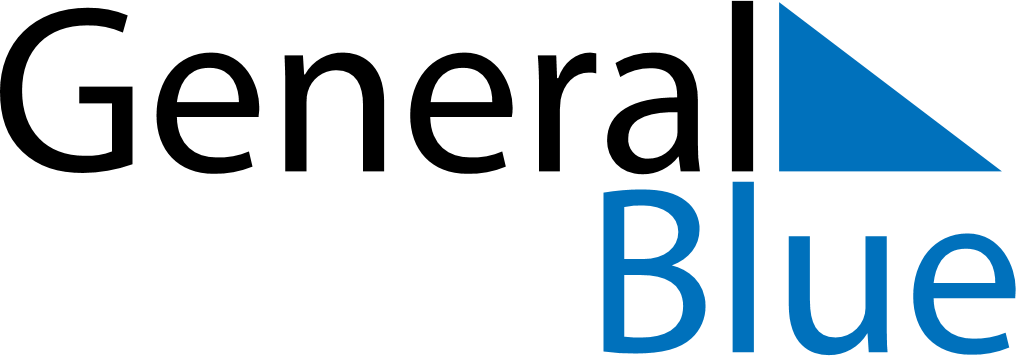 November 2024November 2024November 2024November 2024November 2024November 2024Naestved, DenmarkNaestved, DenmarkNaestved, DenmarkNaestved, DenmarkNaestved, DenmarkNaestved, DenmarkSunday Monday Tuesday Wednesday Thursday Friday Saturday 1 2 Sunrise: 7:17 AM Sunset: 4:35 PM Daylight: 9 hours and 17 minutes. Sunrise: 7:19 AM Sunset: 4:33 PM Daylight: 9 hours and 13 minutes. 3 4 5 6 7 8 9 Sunrise: 7:21 AM Sunset: 4:31 PM Daylight: 9 hours and 9 minutes. Sunrise: 7:23 AM Sunset: 4:29 PM Daylight: 9 hours and 5 minutes. Sunrise: 7:25 AM Sunset: 4:27 PM Daylight: 9 hours and 1 minute. Sunrise: 7:27 AM Sunset: 4:25 PM Daylight: 8 hours and 57 minutes. Sunrise: 7:29 AM Sunset: 4:23 PM Daylight: 8 hours and 53 minutes. Sunrise: 7:31 AM Sunset: 4:21 PM Daylight: 8 hours and 49 minutes. Sunrise: 7:34 AM Sunset: 4:19 PM Daylight: 8 hours and 45 minutes. 10 11 12 13 14 15 16 Sunrise: 7:36 AM Sunset: 4:17 PM Daylight: 8 hours and 41 minutes. Sunrise: 7:38 AM Sunset: 4:15 PM Daylight: 8 hours and 37 minutes. Sunrise: 7:40 AM Sunset: 4:13 PM Daylight: 8 hours and 33 minutes. Sunrise: 7:42 AM Sunset: 4:12 PM Daylight: 8 hours and 30 minutes. Sunrise: 7:44 AM Sunset: 4:10 PM Daylight: 8 hours and 26 minutes. Sunrise: 7:46 AM Sunset: 4:08 PM Daylight: 8 hours and 22 minutes. Sunrise: 7:48 AM Sunset: 4:07 PM Daylight: 8 hours and 19 minutes. 17 18 19 20 21 22 23 Sunrise: 7:50 AM Sunset: 4:05 PM Daylight: 8 hours and 15 minutes. Sunrise: 7:52 AM Sunset: 4:04 PM Daylight: 8 hours and 12 minutes. Sunrise: 7:54 AM Sunset: 4:02 PM Daylight: 8 hours and 8 minutes. Sunrise: 7:55 AM Sunset: 4:01 PM Daylight: 8 hours and 5 minutes. Sunrise: 7:57 AM Sunset: 3:59 PM Daylight: 8 hours and 1 minute. Sunrise: 7:59 AM Sunset: 3:58 PM Daylight: 7 hours and 58 minutes. Sunrise: 8:01 AM Sunset: 3:57 PM Daylight: 7 hours and 55 minutes. 24 25 26 27 28 29 30 Sunrise: 8:03 AM Sunset: 3:55 PM Daylight: 7 hours and 52 minutes. Sunrise: 8:05 AM Sunset: 3:54 PM Daylight: 7 hours and 49 minutes. Sunrise: 8:06 AM Sunset: 3:53 PM Daylight: 7 hours and 46 minutes. Sunrise: 8:08 AM Sunset: 3:52 PM Daylight: 7 hours and 43 minutes. Sunrise: 8:10 AM Sunset: 3:51 PM Daylight: 7 hours and 40 minutes. Sunrise: 8:12 AM Sunset: 3:50 PM Daylight: 7 hours and 38 minutes. Sunrise: 8:13 AM Sunset: 3:49 PM Daylight: 7 hours and 35 minutes. 